Zulu Kings -Special Day Tour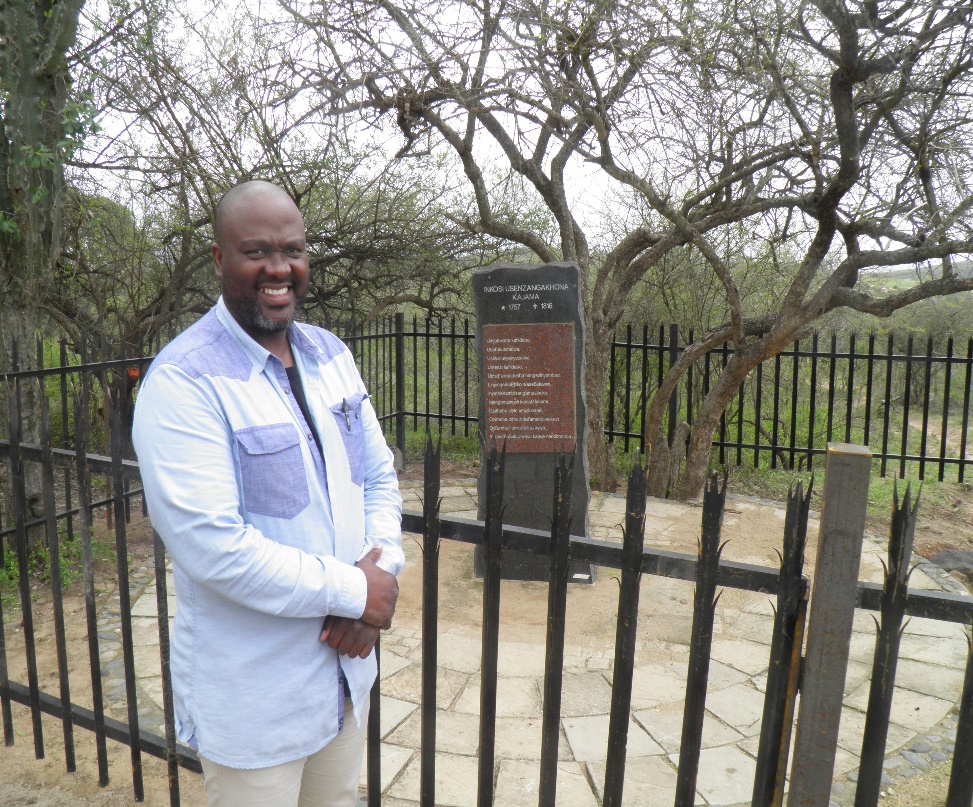 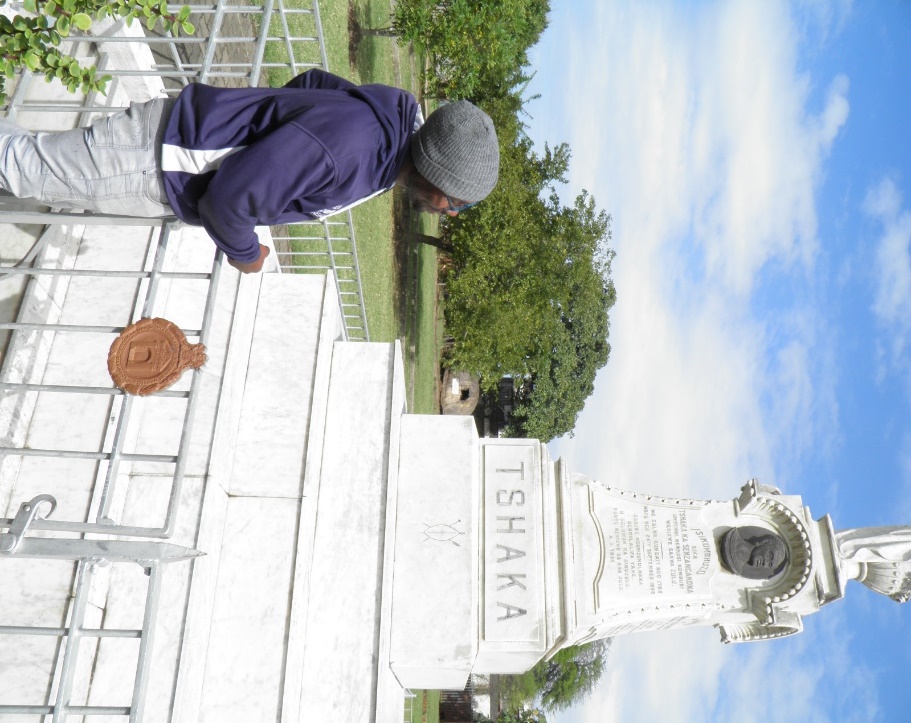 Graves of Senzanhkona 		and Shaka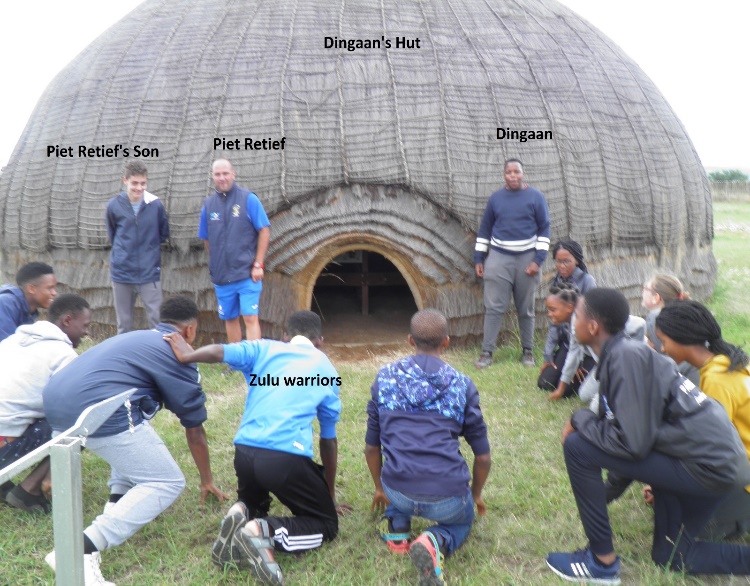 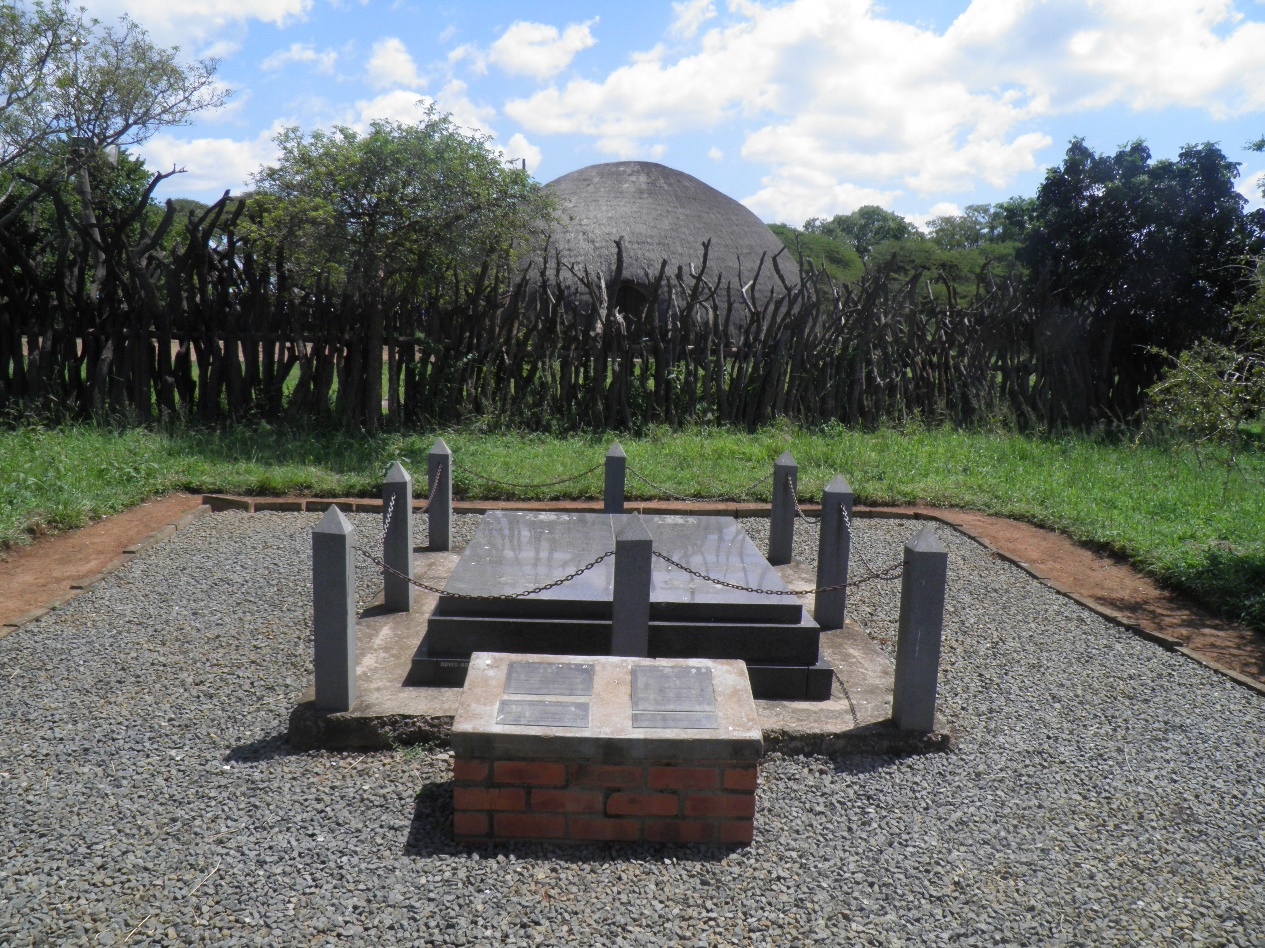 Dingaan’s Umgungundlovu				Mpande07h30 Depart from ICC with stops at kwaDakuza, Fort Pearson, Umgungundlovu and Ulundi (Mpande). Life history of the Zulu Kings, photos taken at each stop, light lunch (Steak roll a fruit and juice) at Umgungundlovu. Return to ICC by 17h30.Cost is depending on numbers. Contact Kevin Smith at 0845559600 or by E Mail kevin@sansafaris.co.za 